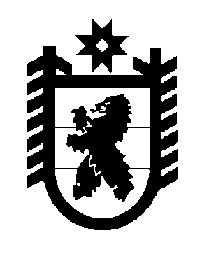 Российская Федерация Республика Карелия    ПРАВИТЕЛЬСТВО РЕСПУБЛИКИ КАРЕЛИЯПОСТАНОВЛЕНИЕот  14 мая 2018 года № 171-Пг. Петрозаводск О признании утратившими силу некоторых постановлений Правительства Республики КарелияПравительство Республики Карелия п о с т а н о в л я е т:Признать утратившими силу:постановление Правительства Республики Карелия от 6 августа                      2002 года № 98-П «Об утверждении Порядка приобретения имущества в государственную собственность Республики Карелия и последующего его использования»  (Собрание законодательства Республики Карелия, 2002, № 8, ст. 1015); пункт 11 приложения к постановлению Правительства Республики Карелия от  7 февраля 2005 года № 3-П «О внесении изменений в отдельные постановления Правительства Республики Карелия»  (Собрание законода-тельства Республики Карелия, 2005, № 2, ст. 116); пункт 8 приложения к постановлению Правительства Республики Карелия от  31 июля 2006 года № 109-П «О внесении изменений в отдельные постановления Правительства Республики Карелия»  (Собрание законода-тельства Республики Карелия, 2006, № 7, ст. 872); пункт 8 приложения к постановлению Правительства Республики Карелия от  26 марта 2007 года № 50-П «О внесении изменений в отдельные постановления Правительства Республики Карелия»  (Собрание законода-тельства Республики Карелия, 2007, № 3, ст. 347); пункт 8 приложения к постановлению Правительства Республики Карелия от  14 января 2008 года № 7-П «О внесении изменений в отдельные постановления Правительства Республики Карелия»  (Собрание законода-тельства Республики Карелия, 2008, № 1, ст. 35); пункт 6 приложения к постановлению Правительства Республики Карелия от  14 декабря 2010 года № 297-П «О внесении изменений в отдельные постановления Правительства Республики Карелия»  (Собрание законодательства Республики Карелия, 2010, № 12, ст. 1708); постановление Правительства Республики Карелия от  12 апреля                   2011 года № 92-П «О внесении изменений в постановление Правительства Республики Карелия от 6 августа 2002 года № 98-П»  (Собрание законода-тельства Республики Карелия, 2011, № 4, ст. 503); пункт 2 постановления Правительства Республики Карелия от 29 августа 2013 года № 272-П «О внесении изменений в отдельные постановления Правительства Республики Карелия»  (Собрание законодательства Республики Карелия, 2013, № 8, ст. 1466); пункт 6 приложения к постановлению Правительства Республики Карелия от  28 мая 2014 года № 166-П «О внесении изменений в отдельные постановления Правительства Республики Карелия»  (Собрание законода-тельства Республики Карелия, 2014, № 5, ст. 806).           Глава Республики Карелия 					                  А.О. Парфенчиков